ОФИЦИАЛЬНЫЙ ВЕСТНИК      17 июня 2019 г.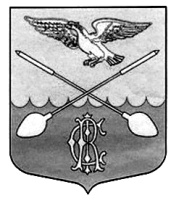 Дружногорского городского поселения                     № 10_________________Информационный бюллетень________________________________________Тираж:  10 экземпляров.  Распространяется бесплатно.Учредитель: Совет депутатов Дружногорского городского поселения; Главный редактор: Отс И.В.Адрес редакции и издателя: 188377, Ленинградская обл., Гатчинский р-он, г.п. Дружная Горка, ул. Садовая, д.4СОВЕТ ДЕПУТАТОВ МУНИЦИПАЛЬНОГО ОБРАЗОВАНИЯ
ДРУЖНОГОРСКОЕ ГОРОДСКОЕ  ПОСЕЛЕНИЕ
ГАТЧИНСКОГО МУНИЦИПАЛЬНОГО РАЙОНА 
ЛЕНИНГРАДСКОЙ ОБЛАСТИРЕШЕНИЕОт 17 июня 2019 года                                                                                                                                                              №  30О назначении выборов депутатов совета депутатовмуниципального образования Дружногорское городское поселениеГатчинского муниципального района Ленинградской области четвертого созываВ соответствии с пунктом 1 статьи 8, статьей 9, пунктами 1,3,6, и 7 статьи 10 , пунктами 1 и 4 статьи 111 Федерального закона  от 12 июня 2002 года  № 67 –ФЗ «Об основных гарантиях  избирательных прав и права на участие в референдуме граждан Российской Федерации», пунктами 1,2,3 статьи 23, пунктом 3 статьи 43 Федерального закона  от 6 октября 2003 года № 131-ФЗ «Об общих принципах организации местного самоуправления в Российской Федерации, частями 1,2,3,4, и 5 статьи 6 областного закона  от 15 марта  2012 года № 20-оз «О муниципальных выборах в Ленинградской области», руководствуясь Уставом муниципального образования Дружногорское городское поселение Гатчинского муниципального района Ленинградской области, Совет депутатов муниципального образования Дружногорское городское поселение РЕШИЛ:1. Назначить выборы депутатов совета депутатов муниципального образования Дружногорское городское поселение Гатчинского муниципального района Ленинградской области четвертого созыва на 8 сентября 2019 года.2. Копию настоящего решения (вместе с экземпляром периодического печатного издания) в течении одних суток со дня официального опубликования решения направить в Избирательную комиссию Ленинградской области. 3. Настоящее решение подлежит официальному опубликованию в газете «Гатчинская правда», в информационном бюллетене «Официальный вестник Дружногорского городского поселения и на официальном сайте Дружногорского городского поселения не позднее, чем через пять дней со дня принятия решения и размещению на официальном сайте муниципального образования Дружногорское городское поселение.4. Настоящее решение вступает в силу со дня официального опубликования.5. Контроль за исполнением настоящего решения возложить на главу муниципального образования Дружногорское городское поселение.Глава муниципального образованияДружногорское городское поселение Гатчинского муниципального района Ленинградской области:                                                                           И.В.МоисееваСОВЕТДЕПУТАТОВ  МУНИЦИПАЛЬНОГО  ОБРАЗОВАНИЯДРУЖНОГОРСКОГО   ГОРОДСКОГО  ПОСЕЛЕНИЯГАТЧИНСКОГО  МУНИЦИПАЛЬНОГО  РАЙОНАР Е Ш Е Н И Еот 17 июня  2019 г.                                                                                                                                                       №  27«Об установлении  размера платы за содержание жилого помещения   для   населения, проживающего   на   территорииДружногорского городского поселения, арендаторов и собственниковнежилых помещений в многоквартирных домах с 01 июля 2019 года»	В соответствии с п.3 ст.156, п. 4 ст.158, п. 4 ст.154  Жилищного кодекса Российской Федерации, ст. 14 Федерального Закона от 6 октября 2003г. № 131-ФЗ «Об общих принципах организации местного самоуправления в РФ»,  ч.9,ч.10 ст.12 Федерального закона от 29.06.2015 г. № 176-ФЗ «  О внесении изменений в Жилищный кодекс Российской Федерации и отдельные законодательные акты Российской Федерации», постановлениями Правительства Российской Федерации от 03.04.2013г. № 290 «О минимальном перечне услуг и работ, необходимых для обеспечения надлежащего содержания общего имущества в многоквартирном доме и порядке их оказания и выполнения», от 15.05.2014г. № 416 « О порядке осуществления деятельности по управлению многоквартирными домами», учитывая рост инфляции цен на топливно-энергетические ресурсы и руководствуясь Уставом  МО  Дружногорского  городского  поселенияСовет депутатов МО   Дружногорского  городского  поселенияРЕШИЛ:1.      Установить и ввести в действие с 1  июля  2019 года:1.1. Размер  платы на услуги по содержанию жилого помещения   многоквартирного дома для  нанимателей жилых помещений по договорам социального найма, договорам найма жилых помещений муниципального жилищного фонда, арендаторов  нежилых  помещений  и  для  собственников  помещений, которые  не  приняли  решение  об  установлении  размера  платы  на  их  общем  собрании, согласно  приложению №1.1.2.   Определить, что размер платы за содержание жилого помещения, установленный в п.1.1. настоящего решения, уменьшается на сумму  4 (Четыре) рубля со дня заключения договора с региональным оператором на оказание услуг по обращению с твердыми коммунальными отходами (ТКО).1.3.  Цены на услуги по вывозу жидких бытовых отходов  для  собственников  приватизированных  квартир  и  нанимателей  жилых  помещений  по  договорам  социального  найма,  договорам  найма  жилых  помещений  муниципального  жилищного  фонда, согласно приложению № 2, №3. 2. Ответственность за исполнение настоящего решения возложить на заместителя главы администрации   Дружногорского городского  поселения. 3. Контроль за исполнением настоящего решения возложить на постоянную комиссию по вопросам жилищно-коммунального хозяйства, строительства и благоустройства Совета депутатов МО Дружногорского городского  поселения.4. Настоящее решение вступает в силу с момента опубликования, но не ранее 01.07.2019 года.5. Решение опубликовать в газете "Официальный вестник Дружногорского городского  поселения " и на официальном сайте Дружногорского городского  поселения, не позднее 30 июня 2019 года.Глава  МО  Дружногорского  городского   поселения:                                                                                   И.В. МоисееваСОВЕТ ДЕПУТАТОВ МУНИЦИПАЛЬНОГО ОБРАЗОВАНИЯДРУЖНОГОРСКОЕГОРОДСКОЕ ПОСЕЛЕНИЕ  ГАТЧИНСКОГО МУНИЦИПАЛЬНОГО РАЙОНА ЛЕНИНГРАДСКОЙ ОБЛАСТИ(Третьего созыва)Р Е Ш Е Н И Е от  17 июня 2019                                                                                                                                                           № 29О внесении изменений и дополнений в Правила благоустройства территории муниципального образования Дружногорское городское поселение Гатчинского муниципального района Ленинградской областиВ целях формирования комфортной и привлекательной городской среды, в соответствии с Федеральным законом  от 06.10.2003 года №131-ФЗ «Об общих принципах организации местного самоуправления в Российской Федерации», приказом Минстроя России от 13.04.2017 №711/пр «Об утверждении методических рекомендаций для подготовки правил благоустройства территорий поселений, городских округов, внутригородских районов», областным законом Ленинградской области от 02.07.2003  №47-оз «Об административных правонарушениях», руководствуясь Уставом  МО  Дружногорское городское поселение, решением совета депутатов МО  Дружногорское городское поселение от 26.07.2006 № 77 «Об утверждении Положения «О публичных слушаниях в муниципальном образовании Дружногорское городское поселение Гатчинского муниципального района Ленинградской области», учитывая результаты публичных слушаний, Совет депутатов Дружногорского городского поселенияР Е Ш И Л:Внести в Правила благоустройства территории МО Дружногорское городское поселение Гатчинского муниципального района Ленинградской области, утвержденные решением совета депутатов  Дружногорского городского поселения от 25.10.2017 года № 49 (с изменениями от 29.11.2018), следующие изменения:Пункт 2 главы 2 дополнить подпунктом 2.8:«Собственники и (или) иные законные владельцы земельных участков, в пределах таких земельных участков, а также на прилегающих территориях принимают меры по удалению  Борщевика Сосновского (травянистое растение рода Борщевик семейства Зонтичные).Удаление Борщевика Сосновского может осуществляться следующими способами:а) механический - применяется для уничтожения Борщевика Сосновского на небольших площадях и заключается в обрезке цветков в период бутонизации и начала цветения, которые подлежат уничтожению, либо периодическом скашивании Борщевика Сосновского до его бутонизации и начала цветения с интервалом 3-4 недели. б) агротехнический: - выкапывание корневой системы Борщевика Сосновского ниже корневой шейки на ранних фазах его развития и ее уничтожение;- вспашка, которая применяется в течение вегетационного сезона Борщевика Сосновского несколько раз. -  применение затеняющих  материалов  - прекращении доступа света к растению путем укрывания поверхности участка, занятого Борщевиком Сосновского светопоглощающим материалом.в) химический - опрыскивание с соблюдением требований законодательства очагов произрастания Борщевика Сосновского гербицидами, прошедшими процедуру государственной регистрации и включенными в «Государственный каталог пестицидов и агрохимикатов, разрешенных к применению на территории РФ». Запрещается использовать гербициды на территориях детских, спортивных, медицинских учреждений, школ, предприятий общественного питания и торговли, в пределах водоохранных зон рек, речек, прудов, источников водоснабжения, а также в близости от воздухозаборных устройств. В зонах жилой застройки применение гербицидов допускается при минимальной норме расхода препарата при условии соблюдения санитарных разрывов до жилых домов не менее .Опубликовать настоящее решение в официальном источнике опубликования и разместить на официальном сайте Дружногорского городского поселения в информационно-телекоммуникационной сети «Интернет»;Настоящее решение вступает в силу со дня официального опубликования, подлежит опубликованию в официальном источнике опубликования, размещению на официальном сайте Дружногорского городского поселения в информационно-телекоммуникационной сети «Интернет».    Председатель Совета депутатовДружногорского городского поселения:                                                                                                        И.В. МоисееваПРОТОКОЛ ПУБЛИЧНЫХ СЛУШАНИЙпо результатам публичных слушаний по проекту внесения изменений и дополнений в правила благоустройства территории МО  Дружногорское городское поселение Гатчинского муниципального района Ленинградской области13.06.2019 года, 16.00                                                                                     г.п. Дружная ГоркаПредседатель – Отс И.В., и.о. главы администрации  Дружногорского городского поселения;Докладчик –  Отс И.В., и.о. главы администрации  Дружногорского городского поселения;Секретарь – Харено С.Н., специалист первой  категории канцелярии администрации  Дружногорского городского поселения.На слушаниях присутствовали: Жители муниципального образования Дружногорское городское поселение –  12 человек.Повестка дня:О принятии Проекта о внесении изменений в Правила благоустройства территории МО Дружногорское городское поселение Гатчинского муниципального района Ленинградской области, утвержденные решением совета депутатов  Дружногорского городского поселения от 29.05.2019 года № 23.Докладчик: Отс И.В., и.о. главы администрации  Дружногорского городского поселения.Уважаемые граждане!Сегодня по решению Совета депутатов муниципального образования Дружногорское городское поселение № 23 от 29.05.2019 «О назначении публичных слушаний по проекту решения о внесении изменений и дополнений в правила благоустройства территории МО  Дружногорское городское поселение Гатчинского муниципального района Ленинградской области» проходят публичные слушания по вопросу внесения изменений и дополнений в правила благоустройства территории МО Дружногорское городское поселение Гатчинского муниципального района Ленинградской области;Проект внесений изменений и дополнений в правила благоустройства территории МО Дружногорское городское поселение Гатчинского муниципального района Ленинградской области  был опубликован в информационном бюллетене «Официальный вестник Дружногорского городского поселения» № 7 от 29.05.2019 года и размещен на официальном сайте муниципального образования Дружногорское  городское поселение. Вы можете вносить предложения, поправки, дополнения  к Решению, не противоречащие  Конституции РФ, Федеральным и областным законам.В ходе публичных слушаний по Проекту о внесении изменений в Правила благоустройства территории МО Дружногорское городское поселение Гатчинского муниципального района Ленинградской области, утвержденные решением совета депутатов  Дружногорского городского поселения от 25.10.2017 года № 49 (с изменениями от 29.11.2018)  предложений и замечаний не поступило.Участники публичных слушаний одобрили Проект о внесении изменений в Правила благоустройства территории МО Дружногорское городское поселение Гатчинского муниципального района Ленинградской области, утвержденные решением совета депутатов  Дружногорского городского поселения от 25.10.2017 года № 49 (с изменениями от 29.11.2018), принятый решением Совета депутатов Дружногорского городского поселения  № 23 от 29.05.2019 «О назначении публичных слушаний по проекту решения о внесении изменений и дополнений в правила благоустройства территории МО  Дружногорское городское поселение Гатчинского муниципального района Ленинградской области», опубликованный в информационном бюллетене «Официальный вестник Дружногорского городского поселения» № 7 от 29.05.2019 года и на официальном сайте муниципального образования Дружногорское  городское поселение, предложили Совету депутатов МО Дружногорское городское поселение рассмотреть вопрос о принятии решения о внесении изменений в Правила благоустройства территории МО Дружногорское городское поселение Гатчинского муниципального района Ленинградской области, утвержденные решением совета депутатов  Дружногорского городского поселения от 25.10.2017 года № 49 (с изменениями от 29.11.2018).Председатель 			 					И.В. ОтсСекретарь 				             				С.Н. ХареноРезультат публичных слушанийпо проекту Правил благоустройства территории МО Дружногорское городское поселение Гатчинского муниципального района Ленинградской области	В соответствие со статьей 28 Федерального Закона № 131-ФЗ от 06.10.2003 г. «Об общих принципах организации местного самоуправления в РФ», с Решением Совета депутатов Дружногорского городского поселения  № 23 от 29.05.2019 «О назначении публичных слушаний по проекту решения о внесении изменений и дополнений в правила благоустройства территории МО  Дружногорское городское поселение Гатчинского муниципального района Ленинградской области» 13.06.2019 года в 16.00 часов состоялись публичные слушания  по проекту о внесении изменений в Правила благоустройства территории МО Дружногорское городское поселение Гатчинского муниципального района Ленинградской области, утвержденные решением совета депутатов  Дружногорского городского поселения от 25.10.2017 года № 49 (с изменениями от 29.11.2018)  ,  по адресу: Ленинградская область, Гатчинский район, п. Дружная Горка, ул. Садовая, д. 4.	Участники публичных слушаний, в количестве 12 человек, одобрили Проект о внесении изменений в Правила благоустройства территории МО Дружногорское городское поселение Гатчинского муниципального района Ленинградской области, утвержденные решением совета депутатов  Дружногорского городского поселения от 25.10.2017 года № 49 (с изменениями от 29.11.2018), принятый решением Совета депутатов Дружногорского городского поселения  № 23 от 29.05.2019 «О назначении публичных слушаний по проекту решения о внесении изменений и дополнений в правила благоустройства территории МО  Дружногорское городское поселение Гатчинского муниципального района Ленинградской области», опубликованный в информационном бюллетене «Официальный вестник Дружногорского городского поселения» № 7 от 29.05.2019 и на официальном сайте муниципального образования Дружногорское  городское поселение и предложили Совету депутатов муниципального образования Дружногорское городское поселение принять решение о внесении изменений и дополнений в правила благоустройства территории МО  Дружногорское городское поселение Гатчинского муниципального района Ленинградской области, утвержденные решением совета депутатов  Дружногорского городского поселения от 25.10.2017 года № 49 (с изменениями от 29.11.2018), на очередном заседании Совета депутатов в июне 2019 года.И.о. главы администрации  Дружногорского городского поселения	   		                                                                           И.В. ОтсПриложение №1Приложение №1Приложение №1к решению Совета депутатовк решению Совета депутатовк решению Совета депутатовДружногорского городского поселенияДружногорского городского поселенияДружногорского городского поселения№ 27 от "17" июня 2019 года№ 27 от "17" июня 2019 года№ 27 от "17" июня 2019 годаРАЗМЕР  ПЛАТЫ ЗА СОДЕРЖАНИЕ ЖИЛЫХ ПОМЕЩЕНИЙ МНОГОКВАРТИРНЫХ  ДОМОВ                                                                                                                                                                                                                         для  нанимателей жилых помещений  по договорам социального найма и договорам найма жилых помещений  муниципального жилищного фонда, арендаторов  нежилых помещений и для собственников жилых помещений, которые не приняли решения об установлении размера платы на их общем собрании                                                                                                                                           с  01 июля  2019 годаРАЗМЕР  ПЛАТЫ ЗА СОДЕРЖАНИЕ ЖИЛЫХ ПОМЕЩЕНИЙ МНОГОКВАРТИРНЫХ  ДОМОВ                                                                                                                                                                                                                         для  нанимателей жилых помещений  по договорам социального найма и договорам найма жилых помещений  муниципального жилищного фонда, арендаторов  нежилых помещений и для собственников жилых помещений, которые не приняли решения об установлении размера платы на их общем собрании                                                                                                                                           с  01 июля  2019 годаРАЗМЕР  ПЛАТЫ ЗА СОДЕРЖАНИЕ ЖИЛЫХ ПОМЕЩЕНИЙ МНОГОКВАРТИРНЫХ  ДОМОВ                                                                                                                                                                                                                         для  нанимателей жилых помещений  по договорам социального найма и договорам найма жилых помещений  муниципального жилищного фонда, арендаторов  нежилых помещений и для собственников жилых помещений, которые не приняли решения об установлении размера платы на их общем собрании                                                                                                                                           с  01 июля  2019 годаРАЗМЕР  ПЛАТЫ ЗА СОДЕРЖАНИЕ ЖИЛЫХ ПОМЕЩЕНИЙ МНОГОКВАРТИРНЫХ  ДОМОВ                                                                                                                                                                                                                         для  нанимателей жилых помещений  по договорам социального найма и договорам найма жилых помещений  муниципального жилищного фонда, арендаторов  нежилых помещений и для собственников жилых помещений, которые не приняли решения об установлении размера платы на их общем собрании                                                                                                                                           с  01 июля  2019 годаРАЗМЕР  ПЛАТЫ ЗА СОДЕРЖАНИЕ ЖИЛЫХ ПОМЕЩЕНИЙ МНОГОКВАРТИРНЫХ  ДОМОВ                                                                                                                                                                                                                         для  нанимателей жилых помещений  по договорам социального найма и договорам найма жилых помещений  муниципального жилищного фонда, арендаторов  нежилых помещений и для собственников жилых помещений, которые не приняли решения об установлении размера платы на их общем собрании                                                                                                                                           с  01 июля  2019 годаРАЗМЕР  ПЛАТЫ ЗА СОДЕРЖАНИЕ ЖИЛЫХ ПОМЕЩЕНИЙ МНОГОКВАРТИРНЫХ  ДОМОВ                                                                                                                                                                                                                         для  нанимателей жилых помещений  по договорам социального найма и договорам найма жилых помещений  муниципального жилищного фонда, арендаторов  нежилых помещений и для собственников жилых помещений, которые не приняли решения об установлении размера платы на их общем собрании                                                                                                                                           с  01 июля  2019 годаРАЗМЕР  ПЛАТЫ ЗА СОДЕРЖАНИЕ ЖИЛЫХ ПОМЕЩЕНИЙ МНОГОКВАРТИРНЫХ  ДОМОВ                                                                                                                                                                                                                         для  нанимателей жилых помещений  по договорам социального найма и договорам найма жилых помещений  муниципального жилищного фонда, арендаторов  нежилых помещений и для собственников жилых помещений, которые не приняли решения об установлении размера платы на их общем собрании                                                                                                                                           с  01 июля  2019 годаРАЗМЕР  ПЛАТЫ ЗА СОДЕРЖАНИЕ ЖИЛЫХ ПОМЕЩЕНИЙ МНОГОКВАРТИРНЫХ  ДОМОВ                                                                                                                                                                                                                         для  нанимателей жилых помещений  по договорам социального найма и договорам найма жилых помещений  муниципального жилищного фонда, арендаторов  нежилых помещений и для собственников жилых помещений, которые не приняли решения об установлении размера платы на их общем собрании                                                                                                                                           с  01 июля  2019 года№№Населённый пункт,                             улицаНаселённый пункт,                             улицаДомРазмер платы за содержание жилых помещений многоквартирного дома, руб. / кв.м. в месяц на общую площадь, с НДС   *Размер платы за содержание жилых помещений многоквартирного дома, руб. / кв.м. в месяц на общую площадь, с НДС   *Размер платы за содержание жилых помещений многоквартирного дома, руб. / кв.м. в месяц на общую площадь, с НДС   *№№Населённый пункт,                             улицаНаселённый пункт,                             улицаДомРазмер платы за содержание жилых помещений многоквартирного дома, руб. / кв.м. в месяц на общую площадь, с НДС   *Размер платы за содержание жилых помещений многоквартирного дома, руб. / кв.м. в месяц на общую площадь, с НДС   *Размер платы за содержание жилых помещений многоквартирного дома, руб. / кв.м. в месяц на общую площадь, с НДС   *№№Населённый пункт,                             улицаНаселённый пункт,                             улицаДомРазмер платы за содержание жилых помещений многоквартирного дома, руб. / кв.м. в месяц на общую площадь, с НДС   *Размер платы за содержание жилых помещений многоквартирного дома, руб. / кв.м. в месяц на общую площадь, с НДС   *Размер платы за содержание жилых помещений многоквартирного дома, руб. / кв.м. в месяц на общую площадь, с НДС   *11223Дружногорское городское поселениеДружногорское городское поселениеДружногорское городское поселениеДружногорское городское поселениеДружногорское городское поселениеДружногорское городское поселениеДружногорское городское поселениеДружногорское городское поселениеБлагоустроенный фондБлагоустроенный фондБлагоустроенный фондБлагоустроенный фондБлагоустроенный фондп. Дружная Горкап. Дружная Горкап. Дружная Горка11ВведенскогоВведенского116,0516,0516,0522ВведенскогоВведенского329,0829,0829,0833ВведенскогоВведенского428,7828,7828,7844ВведенскогоВведенского628,9028,9028,9055ВведенскогоВведенского1328,7328,7328,7366ВведенскогоВведенского1428,9928,9928,9977ВведенскогоВведенского1529,0029,0029,0088ВведенскогоВведенского1629,1329,1329,1399ВведенскогоВведенского1729,1329,1329,131010ВведенскогоВведенского1827,2027,2027,201111ВведенскогоВведенского1929,0529,0529,051212ЗдравомысловаЗдравомыслова627,2727,2727,271313ЗдравомысловаЗдравомыслова727,9127,9127,911414ЗдравомысловаЗдравомыслова825,9025,9025,901515ЗдравомысловаЗдравомыслова928,6228,6228,621616ПролетарскаяПролетарская127,8827,8827,881717СадоваяСадовая528,5028,5028,501818УрицкогоУрицкого11а27,9827,9827,98д. Ламповод. Лампово1919СовхознаяСовхозная128,3628,3628,362020СовхознаяСовхозная227,7427,7427,742121СовхознаяСовхозная327,7427,7427,742222СовхознаяСовхозная928,5728,5728,572323СовхознаяСовхозная1028,4528,4528,452424СовхознаяСовхозная1428,5428,5428,542525СовхознаяСовхозная1528,5728,5728,572626СовхознаяСовхозная1628,4728,4728,472727СовхознаяСовхозная1728,5828,5828,58Частично-благоустроенный фондЧастично-благоустроенный фондЧастично-благоустроенный фондЧастично-благоустроенный фондЧастично-благоустроенный фондп. Дружная Горкап. Дружная Горка2828ВведенскогоВведенского226,7826,7826,782929ЗдравомысловаЗдравомыслова326,2526,2526,253030ЗдравомысловаЗдравомыслова426,6926,6926,693131ЗдравомысловаЗдравомыслова526,5226,5226,523232ПролетарскаяПролетарская218,6018,6018,603333СадоваяСадовая221,9721,9721,973434СадоваяСадовая618,6018,6018,603535СадоваяСадовая818,6018,6018,603636КрасницкаяКрасницкая1527,8327,8327,833737УрицкогоУрицкого116,1416,1416,143838УрицкогоУрицкого313,2613,2613,26п. Строгановоп. Строганово3939ЖелезнодорожнаяЖелезнодорожная218,6018,6018,60Неблагоустроенный фондНеблагоустроенный фондНеблагоустроенный фондНеблагоустроенный фондНеблагоустроенный фондп. Дружная Горкап. Дружная Горка4040ПролетарскаяПролетарская1016,1416,1416,144141СадоваяСадовая716,1416,1416,14д. Ламповод. Лампово4242СовхознаяСовхозная517,4817,4817,48п.Строгоновоп.Строгоново4343Варшавская  линия Варшавская  линия 115,1415,1415,14Аварийный част/благ. фондАварийный част/благ. фондАварийный част/благ. фонд44441018,6018,6018,604545ЛенинаЛенина1418,6018,6018,604646ПролетарскаяПролетарская418,6018,6018,604747УрицкогоУрицкого1613,3013,3013,30Аварийный фондАварийный фондАварийный фонд4848ЛенинаЛенина116,1416,1416,144949ЛенинаЛенина516,1416,1416,145050ЛенинаЛенина716,1416,1416,145151ЛенинаЛенина916,1416,1416,145252ЛенинаЛенина1113,2613,2613,265353ЛенинаЛенина1513,2613,2613,265454ЛенинаЛенина1616,1416,1416,145555ЛенинаЛенина2013,2613,2613,265656ЛенинаЛенина2413,2613,2613,265757ЛенинаЛенина2516,1416,1416,145858ЛенинаЛенина2613,2613,2613,265959ПролетарскаяПролетарская816,1416,1416,146060СадоваяСадовая916,1416,1416,146161СадоваяСадовая1113,2613,2613,266262УрицкогоУрицкого1913,2613,2613,266363УткинаУткина2а16,1416,1416,14д. Островд. Остров6464 Вокзальная Вокзальная711,1011,1011,10Примечание:Примечание:Примечание:Примечание:Размер платы за содержание жилого помещения многоквартирного дома для граждан, проживающих в комнате коммунальной квартиры или общежитии квартирного типа, определяется пропорционально фактически занимаемой жилой площади в соответствии с регистрационными документами по формуле:Размер платы за содержание жилого помещения многоквартирного дома для граждан, проживающих в комнате коммунальной квартиры или общежитии квартирного типа, определяется пропорционально фактически занимаемой жилой площади в соответствии с регистрационными документами по формуле:Размер платы за содержание жилого помещения многоквартирного дома для граждан, проживающих в комнате коммунальной квартиры или общежитии квартирного типа, определяется пропорционально фактически занимаемой жилой площади в соответствии с регистрационными документами по формуле:Размер платы за содержание жилого помещения многоквартирного дома для граждан, проживающих в комнате коммунальной квартиры или общежитии квартирного типа, определяется пропорционально фактически занимаемой жилой площади в соответствии с регистрационными документами по формуле:Размер платы за содержание жилого помещения многоквартирного дома для граждан, проживающих в комнате коммунальной квартиры или общежитии квартирного типа, определяется пропорционально фактически занимаемой жилой площади в соответствии с регистрационными документами по формуле:Размер платы за содержание жилого помещения многоквартирного дома для граждан, проживающих в комнате коммунальной квартиры или общежитии квартирного типа, определяется пропорционально фактически занимаемой жилой площади в соответствии с регистрационными документами по формуле:Размер платы за содержание жилого помещения многоквартирного дома для граждан, проживающих в комнате коммунальной квартиры или общежитии квартирного типа, определяется пропорционально фактически занимаемой жилой площади в соответствии с регистрационными документами по формуле:Размер платы за содержание жилого помещения многоквартирного дома для граждан, проживающих в комнате коммунальной квартиры или общежитии квартирного типа, определяется пропорционально фактически занимаемой жилой площади в соответствии с регистрационными документами по формуле:П = Sобщ.х Ц х Sжил./ S общ.жил., где П = Sобщ.х Ц х Sжил./ S общ.жил., где П = Sобщ.х Ц х Sжил./ S общ.жил., где П = Sобщ.х Ц х Sжил./ S общ.жил., где П - размер платыП - размер платыП - размер платыП - размер платыS общ. - общая площадь квартирыS общ. - общая площадь квартирыS общ. - общая площадь квартирыS общ. - общая площадь квартирыЦ - цена на услугу по содержанию и ремонту общего имущества многоквартирного домаЦ - цена на услугу по содержанию и ремонту общего имущества многоквартирного домаЦ - цена на услугу по содержанию и ремонту общего имущества многоквартирного домаЦ - цена на услугу по содержанию и ремонту общего имущества многоквартирного домаЦ - цена на услугу по содержанию и ремонту общего имущества многоквартирного домаЦ - цена на услугу по содержанию и ремонту общего имущества многоквартирного домаЦ - цена на услугу по содержанию и ремонту общего имущества многоквартирного домаЦ - цена на услугу по содержанию и ремонту общего имущества многоквартирного домаS жил - жилая площадь комнаты, занимаемой в соответствии с регистрационными документамиS жил - жилая площадь комнаты, занимаемой в соответствии с регистрационными документамиS жил - жилая площадь комнаты, занимаемой в соответствии с регистрационными документамиS жил - жилая площадь комнаты, занимаемой в соответствии с регистрационными документамиS жил - жилая площадь комнаты, занимаемой в соответствии с регистрационными документамиS жил - жилая площадь комнаты, занимаемой в соответствии с регистрационными документамиS жил - жилая площадь комнаты, занимаемой в соответствии с регистрационными документамиS жил - жилая площадь комнаты, занимаемой в соответствии с регистрационными документамиS общ.жил. - общая жилая площадь квартирыS общ.жил. - общая жилая площадь квартирыS общ.жил. - общая жилая площадь квартирыS общ.жил. - общая жилая площадь квартиры**В размер платы за жилое помещение не включена плата за холодную воду, горячую воду, В размер платы за жилое помещение не включена плата за холодную воду, горячую воду, В размер платы за жилое помещение не включена плата за холодную воду, горячую воду, В размер платы за жилое помещение не включена плата за холодную воду, горячую воду, В размер платы за жилое помещение не включена плата за холодную воду, горячую воду, В размер платы за жилое помещение не включена плата за холодную воду, горячую воду, отведение сточных вод, электрическую энергию, потребляемые при содержании отведение сточных вод, электрическую энергию, потребляемые при содержании отведение сточных вод, электрическую энергию, потребляемые при содержании отведение сточных вод, электрическую энергию, потребляемые при содержании отведение сточных вод, электрическую энергию, потребляемые при содержании отведение сточных вод, электрическую энергию, потребляемые при содержании общего имущества в многоквартирном доме.общего имущества в многоквартирном доме.общего имущества в многоквартирном доме.Реестр многоквартирных домов, в которых собственники жилых помещений, путем очно-заочного голосования утвердили размер платы за содержание жилого помещения.Реестр многоквартирных домов, в которых собственники жилых помещений, путем очно-заочного голосования утвердили размер платы за содержание жилого помещения.Реестр многоквартирных домов, в которых собственники жилых помещений, путем очно-заочного голосования утвердили размер платы за содержание жилого помещения.Реестр многоквартирных домов, в которых собственники жилых помещений, путем очно-заочного голосования утвердили размер платы за содержание жилого помещения.Реестр многоквартирных домов, в которых собственники жилых помещений, путем очно-заочного голосования утвердили размер платы за содержание жилого помещения.Реестр многоквартирных домов, в которых собственники жилых помещений, путем очно-заочного голосования утвердили размер платы за содержание жилого помещения.Реестр многоквартирных домов, в которых собственники жилых помещений, путем очно-заочного голосования утвердили размер платы за содержание жилого помещения.Реестр многоквартирных домов, в которых собственники жилых помещений, путем очно-заочного голосования утвердили размер платы за содержание жилого помещения.Реестр многоквартирных домов, в которых собственники жилых помещений, путем очно-заочного голосования утвердили размер платы за содержание жилого помещения.Реестр многоквартирных домов, в которых собственники жилых помещений, путем очно-заочного голосования утвердили размер платы за содержание жилого помещения.Реестр многоквартирных домов, в которых собственники жилых помещений, путем очно-заочного голосования утвердили размер платы за содержание жилого помещения.Реестр многоквартирных домов, в которых собственники жилых помещений, путем очно-заочного голосования утвердили размер платы за содержание жилого помещения.Реестр многоквартирных домов, в которых собственники жилых помещений, путем очно-заочного голосования утвердили размер платы за содержание жилого помещения.Реестр многоквартирных домов, в которых собственники жилых помещений, путем очно-заочного голосования утвердили размер платы за содержание жилого помещения.Реестр многоквартирных домов, в которых собственники жилых помещений, путем очно-заочного голосования утвердили размер платы за содержание жилого помещения.Реестр многоквартирных домов, в которых собственники жилых помещений, путем очно-заочного голосования утвердили размер платы за содержание жилого помещения.Реестр многоквартирных домов, в которых собственники жилых помещений, путем очно-заочного голосования утвердили размер платы за содержание жилого помещения.Реестр многоквартирных домов, в которых собственники жилых помещений, путем очно-заочного голосования утвердили размер платы за содержание жилого помещения.Реестр многоквартирных домов, в которых собственники жилых помещений, путем очно-заочного голосования утвердили размер платы за содержание жилого помещения.Реестр многоквартирных домов, в которых собственники жилых помещений, путем очно-заочного голосования утвердили размер платы за содержание жилого помещения.Реестр многоквартирных домов, в которых собственники жилых помещений, путем очно-заочного голосования утвердили размер платы за содержание жилого помещения.п/пАдрес домаАдрес домапримечанияпримечанияпримечанияпринято решение1Введенского дом 1Введенского дом 1нет кворуманет кворуманет кворума2Введенского дом 2Введенского дом 2нет кворуманет кворуманет кворума3Введенского дом 3Введенского дом 3нет кворуманет кворуманет кворума4Введенского дом 4Введенского дом 4нет кворуманет кворуманет кворума5Введенского дом 6Введенского дом 6нет кворуманет кворуманет кворума6Введенского дом 13Введенского дом 13нет кворуманет кворуманет кворума7Введенского дом 14Введенского дом 14нет кворуманет кворуманет кворума8Введенского дом 15Введенского дом 15нет кворуманет кворуманет кворума9Введенского дом 16Введенского дом 16нет кворуманет кворуманет кворума10Введенского дом 17Введенского дом 17нет кворуманет кворуманет кворума11Введенского дом 18Введенского дом 18кворум есть, решение не принятокворум есть, решение не принятокворум есть, решение не принято12Введенского дом 19Введенского дом 19нет кворуманет кворуманет кворума13Здравомыслова  дом 3Здравомыслова  дом 3нет кворуманет кворуманет кворума14Здравомыслова  дом 4Здравомыслова  дом 4нет кворуманет кворуманет кворума15Здравомыслова  дом 5Здравомыслова  дом 5нет кворуманет кворуманет кворума16Здравомыслова  дом 6Здравомыслова  дом 6нет кворуманет кворуманет кворума17Здравомыслова  дом 7Здравомыслова  дом 7нет кворуманет кворуманет кворума18Здравомыслова дом8 Здравомыслова дом8 кворум естькворум естькворум есть25,919Здравомыслова дом 9 Здравомыслова дом 9 нет кворуманет кворуманет кворума20Красницкая дом 15Красницкая дом 15нет кворуманет кворуманет кворума21Ленина дом 1Ленина дом 1нет кворуманет кворуманет кворума22Ленина дом 5Ленина дом 5кворум есть, решение не принятокворум есть, решение не принятокворум есть, решение не принято23Ленина дом 7Ленина дом 7нет кворуманет кворуманет кворума24Ленина дом 9Ленина дом 9кворум есть, решение не принятокворум есть, решение не принятокворум есть, решение не принято25Ленина дом 10Ленина дом 10нет кворуманет кворуманет кворума26Ленина дом 11Ленина дом 11кворум есть, решение не принятокворум есть, решение не принятокворум есть, решение не принято27Ленина дом 14Ленина дом 14кворум есть, решение не принятокворум есть, решение не принятокворум есть, решение не принято28Ленина дом 15Ленина дом 15кворум есть, решение не принятокворум есть, решение не принятокворум есть, решение не принято29Ленина дом 16Ленина дом 16кворум есть, решение не принятокворум есть, решение не принятокворум есть, решение не принято30Ленина дом 20Ленина дом 20нет кворуманет кворуманет кворума31Ленина дом 22Ленина дом 22кворум есть, решение не принятокворум есть, решение не принятокворум есть, решение не принято32Ленина дом 24Ленина дом 24нет кворуманет кворуманет кворума33Ленина дом 25Ленина дом 25кворум есть, решение не принятокворум есть, решение не принятокворум есть, решение не принято34Ленина дом 26Ленина дом 26кворум есть, решение не принятокворум есть, решение не принятокворум есть, решение не принято35Ленина дом 30Ленина дом 30кворум есть, решение не принятокворум есть, решение не принятокворум есть, решение не принято36Пролетарская дом 1Пролетарская дом 1нет кворуманет кворуманет кворума37Пролетарская дом 2Пролетарская дом 2кворум есть, решение не принятокворум есть, решение не принятокворум есть, решение не принято38Пролетарская дом 4Пролетарская дом 4нет кворуманет кворуманет кворума39Пролетарская дом 8Пролетарская дом 8кворум есть, решение не принятокворум есть, решение не принятокворум есть, решение не принято40Пролетарская дом 9Пролетарская дом 9кворум есть, решение не принятокворум есть, решение не принятокворум есть, решение не принято41Пролетарская дом 10Пролетарская дом 10кворум есть, решение не принятокворум есть, решение не принятокворум есть, решение не принято42Садовая дом 2Садовая дом 2нет кворуманет кворуманет кворума43Садовая дом 5Садовая дом 5нет кворуманет кворуманет кворума44Садовая дом 6Садовая дом 6кворум есть, решение не принятокворум есть, решение не принятокворум есть, решение не принято45Садовая дом 7Садовая дом 7нет кворуманет кворуманет кворума46Садовая дом 8Садовая дом 8нет кворуманет кворуманет кворума47Садовая дом 9Садовая дом 9нет кворуманет кворуманет кворума48Садовая дом 11Садовая дом 11кворум есть, решение не принятокворум есть, решение не принятокворум есть, решение не принято49Совхозная дом 1Совхозная дом 1нет кворуманет кворуманет кворума50Совхозная дом 2Совхозная дом 2нет кворуманет кворуманет кворума51Совхозная дом 3Совхозная дом 3нет кворуманет кворуманет кворума52Совхозная дом 4Совхозная дом 4нет кворуманет кворуманет кворума53Совхозная дом 5Совхозная дом 5кворум есть, решение не принятокворум есть, решение не принятокворум есть, решение не принято54Совхозная дом 6Совхозная дом 6нет кворуманет кворуманет кворума55Совхозная дом 9Совхозная дом 9нет кворуманет кворуманет кворума56Совхозная дом 10Совхозная дом 10нет кворуманет кворуманет кворума57Совхозная дом 14Совхозная дом 14кворум есть, решение не принятокворум есть, решение не принятокворум есть, решение не принято58Совхозная дом 15Совхозная дом 15нет кворуманет кворуманет кворума59Совхозная дом 16Совхозная дом 16нет кворуманет кворуманет кворума60Совхозная дом 17Совхозная дом 17нет кворуманет кворуманет кворума61Урицкого дом 1Урицкого дом 1нет кворуманет кворуманет кворума62Урицкого дом 11АУрицкого дом 11Анет кворуманет кворуманет кворума63Урицкого дом 16Урицкого дом 16нет кворуманет кворуманет кворума64Урицкого дом 19Урицкого дом 19кворум есть, решение не принятокворум есть, решение не принятокворум есть, решение не принято65Урицкого дом 3Урицкого дом 3кворум есть, решение не принятокворум есть, решение не принятокворум есть, решение не принято66Уткина дом 2аУткина дом 2акворум есть, решение не принятокворум есть, решение не принятокворум есть, решение не принято67дер.Орлино ул.Новая дом 4дер.Орлино ул.Новая дом 4нет кворуманет кворуманет кворума68дер.Остров ул.Вокзальная дом 7дер.Остров ул.Вокзальная дом 7кворум есть, решение не принятокворум есть, решение не принятокворум есть, решение не принято69п. ст Строганово Варшавская линия дом 1 п. ст Строганово Варшавская линия дом 1 нет кворума (не состоялось)нет кворума (не состоялось)нет кворума (не состоялось)70п. ст Строганово ул.Железнодорожная дом 2п. ст Строганово ул.Железнодорожная дом 2кворум есть, решение не принятокворум есть, решение не принятокворум есть, решение не принятоПриложение №2Приложение №2Приложение №2Приложение №2Приложение №2Приложение №2Приложение №2Приложение №2Приложение №2Приложение №2Приложение №2к решению Совета депутатовк решению Совета депутатовк решению Совета депутатовк решению Совета депутатовк решению Совета депутатовк решению Совета депутатовк решению Совета депутатовк решению Совета депутатовк решению Совета депутатовк решению Совета депутатовк решению Совета депутатовДружногорского городского поселенияДружногорского городского поселенияДружногорского городского поселенияДружногорского городского поселенияДружногорского городского поселенияДружногорского городского поселенияДружногорского городского поселенияДружногорского городского поселенияДружногорского городского поселенияОт  "17" июня 2019 годаОт  "17" июня 2019 годаОт  "17" июня 2019 годаОт  "17" июня 2019 годаОт  "17" июня 2019 годаОт  "17" июня 2019 годаОт  "17" июня 2019 годаОт  "17" июня 2019 годаОт  "17" июня 2019 годаОт  "17" июня 2019 годаОт  "17" июня 2019 годаРазмер платы за содержание жилого помещения многоквартирного дома, руб. /м кв., в месяц на общую площадь, с НДС утвержденный для населения с вывозом ЖБО при отсутствии водопроводного вводаРазмер платы за содержание жилого помещения многоквартирного дома, руб. /м кв., в месяц на общую площадь, с НДС утвержденный для населения с вывозом ЖБО при отсутствии водопроводного вводаРазмер платы за содержание жилого помещения многоквартирного дома, руб. /м кв., в месяц на общую площадь, с НДС утвержденный для населения с вывозом ЖБО при отсутствии водопроводного вводаРазмер платы за содержание жилого помещения многоквартирного дома, руб. /м кв., в месяц на общую площадь, с НДС утвержденный для населения с вывозом ЖБО при отсутствии водопроводного вводаРазмер платы за содержание жилого помещения многоквартирного дома, руб. /м кв., в месяц на общую площадь, с НДС утвержденный для населения с вывозом ЖБО при отсутствии водопроводного вводаРазмер платы за содержание жилого помещения многоквартирного дома, руб. /м кв., в месяц на общую площадь, с НДС утвержденный для населения с вывозом ЖБО при отсутствии водопроводного вводаРазмер платы за содержание жилого помещения многоквартирного дома, руб. /м кв., в месяц на общую площадь, с НДС утвержденный для населения с вывозом ЖБО при отсутствии водопроводного вводаРазмер платы за содержание жилого помещения многоквартирного дома, руб. /м кв., в месяц на общую площадь, с НДС утвержденный для населения с вывозом ЖБО при отсутствии водопроводного вводаРазмер платы за содержание жилого помещения многоквартирного дома, руб. /м кв., в месяц на общую площадь, с НДС утвержденный для населения с вывозом ЖБО при отсутствии водопроводного вводаРазмер платы за содержание жилого помещения многоквартирного дома, руб. /м кв., в месяц на общую площадь, с НДС утвержденный для населения с вывозом ЖБО при отсутствии водопроводного вводаРазмер платы за содержание жилого помещения многоквартирного дома, руб. /м кв., в месяц на общую площадь, с НДС утвержденный для населения с вывозом ЖБО при отсутствии водопроводного вводаРазмер платы за содержание жилого помещения многоквартирного дома, руб. /м кв., в месяц на общую площадь, с НДС утвержденный для населения с вывозом ЖБО при отсутствии водопроводного вводаРазмер платы за содержание жилого помещения многоквартирного дома, руб. /м кв., в месяц на общую площадь, с НДС утвержденный для населения с вывозом ЖБО при отсутствии водопроводного вводаРазмер платы за содержание жилого помещения многоквартирного дома, руб. /м кв., в месяц на общую площадь, с НДС утвержденный для населения с вывозом ЖБО при отсутствии водопроводного вводаРазмер платы за содержание жилого помещения многоквартирного дома, руб. /м кв., в месяц на общую площадь, с НДС утвержденный для населения с вывозом ЖБО при отсутствии водопроводного вводаРазмер платы за содержание жилого помещения многоквартирного дома, руб. /м кв., в месяц на общую площадь, с НДС утвержденный для населения с вывозом ЖБО при отсутствии водопроводного вводаРазмер платы за содержание жилого помещения многоквартирного дома, руб. /м кв., в месяц на общую площадь, с НДС утвержденный для населения с вывозом ЖБО при отсутствии водопроводного вводаРазмер платы за содержание жилого помещения многоквартирного дома, руб. /м кв., в месяц на общую площадь, с НДС утвержденный для населения с вывозом ЖБО при отсутствии водопроводного вводаРазмер платы за содержание жилого помещения многоквартирного дома, руб. /м кв., в месяц на общую площадь, с НДС утвержденный для населения с вывозом ЖБО при отсутствии водопроводного вводаРазмер платы за содержание жилого помещения многоквартирного дома, руб. /м кв., в месяц на общую площадь, с НДС утвержденный для населения с вывозом ЖБО при отсутствии водопроводного вводаРазмер платы за содержание жилого помещения многоквартирного дома, руб. /м кв., в месяц на общую площадь, с НДС утвержденный для населения с вывозом ЖБО при отсутствии водопроводного вводаРазмер платы за содержание жилого помещения многоквартирного дома, руб. /м кв., в месяц на общую площадь, с НДС утвержденный для населения с вывозом ЖБО при отсутствии водопроводного вводаРазмер платы за содержание жилого помещения многоквартирного дома, руб. /м кв., в месяц на общую площадь, с НДС утвержденный для населения с вывозом ЖБО при отсутствии водопроводного вводаРазмер платы за содержание жилого помещения многоквартирного дома, руб. /м кв., в месяц на общую площадь, с НДС утвержденный для населения с вывозом ЖБО при отсутствии водопроводного вводаРазмер платы за содержание жилого помещения многоквартирного дома, руб. /м кв., в месяц на общую площадь, с НДС утвержденный для населения с вывозом ЖБО при отсутствии водопроводного вводаРазмер платы за содержание жилого помещения многоквартирного дома, руб. /м кв., в месяц на общую площадь, с НДС утвержденный для населения с вывозом ЖБО при отсутствии водопроводного вводаРазмер платы за содержание жилого помещения многоквартирного дома, руб. /м кв., в месяц на общую площадь, с НДС утвержденный для населения с вывозом ЖБО при отсутствии водопроводного вводаРазмер платы за содержание жилого помещения многоквартирного дома, руб. /м кв., в месяц на общую площадь, с НДС утвержденный для населения с вывозом ЖБО при отсутствии водопроводного вводаРазмер платы за содержание жилого помещения многоквартирного дома, руб. /м кв., в месяц на общую площадь, с НДС утвержденный для населения с вывозом ЖБО при отсутствии водопроводного вводаРазмер платы за содержание жилого помещения многоквартирного дома, руб. /м кв., в месяц на общую площадь, с НДС утвержденный для населения с вывозом ЖБО при отсутствии водопроводного вводаВсегоВсегоВсегоВсегоВсегоВсегоВсегоВсегоВсегоВ том числе ЖБОВ том числе ЖБОВ том числе ЖБОВ том числе ЖБОВ том числе ЖБОВ том числе ЖБОп. Дружная Горкап. Дружная Горкап. Дружная Горкап. Дружная Горкап. Дружная Горкап. Дружная Горкап. Дружная Горкап. Дружная Горкап. Дружная Горкап. Дружная Горкап. Дружная Горкап. Дружная Горкап. Дружная Горкап. Дружная Горкап. Дружная Горка18,4418,4418,4418,4418,4418,4418,4418,4418,445,185,185,185,185,185,1821,3221,3221,3221,3221,3221,3221,3221,3221,325,185,185,185,185,185,1821,3221,3221,3221,3221,3221,3221,3221,3221,325,185,185,185,185,185,18д. Ламповод. Ламповод. Ламповод. Ламповод. Ламповод. Ламповод. Ламповод. Ламповод. Ламповод. Ламповод. Ламповод. Ламповод. Ламповод. Ламповод. Ламповод. Ламповод. Ламповод. Ламповод. Ламповод. Ламповод. Ламповод. Лампово24,4224,4224,4224,4224,4224,4224,4224,4224,425,185,185,185,185,185,1823,5823,5823,5823,5823,5823,5823,5823,5823,585,185,185,185,185,185,18д. Орлинод. Орлинод. Орлинод. Орлинод. Орлинод. Орлинод. Орлинод. Орлинод. Орлинод. Орлинод. Орлинод. Орлинод. Орлинод. Орлинод. Орлинод. Орлинод. Орлинод. Орлинод. Орлинод. Орлинод. Орлинод. Орлино20,3220,3220,3220,3220,3220,3220,3220,3220,325,185,185,185,185,185,18Нормы накопления жидких бытовых отходов:Нормы накопления жидких бытовых отходов:Нормы накопления жидких бытовых отходов:Нормы накопления жидких бытовых отходов:Нормы накопления жидких бытовых отходов:Нормы накопления жидких бытовых отходов:Нормы накопления жидких бытовых отходов:Нормы накопления жидких бытовых отходов:Нормы накопления жидких бытовых отходов:Нормы накопления жидких бытовых отходов:Нормы накопления жидких бытовых отходов:Нормы накопления жидких бытовых отходов:Нормы накопления жидких бытовых отходов:- при пользовании уличными водоразборными колонками- при пользовании уличными водоразборными колонками- при пользовании уличными водоразборными колонками- при пользовании уличными водоразборными колонками- при пользовании уличными водоразборными колонками- при пользовании уличными водоразборными колонками1,3 м3 / чел.в мес.1,3 м3 / чел.в мес.1,3 м3 / чел.в мес.1,3 м3 / чел.в мес.1,3 м3 / чел.в мес.1,3 м3 / чел.в мес.1,3 м3 / чел.в мес.- при наличии водопроводного ввода- при наличии водопроводного ввода- при наличии водопроводного ввода- при наличии водопроводного ввода- при наличии водопроводного ввода- при наличии водопроводного ввода4,28 м3 / чел.в мес.4,28 м3 / чел.в мес.4,28 м3 / чел.в мес.4,28 м3 / чел.в мес.4,28 м3 / чел.в мес.4,28 м3 / чел.в мес.4,28 м3 / чел.в мес.Приложение №3Приложение №3Приложение №3Приложение №3Приложение №3Приложение №3Приложение №3Приложение №3Приложение №3к решению Совета депутатовк решению Совета депутатовк решению Совета депутатовк решению Совета депутатовк решению Совета депутатовк решению Совета депутатовк решению Совета депутатовк решению Совета депутатовк решению Совета депутатовДружногорского городского поселенияДружногорского городского поселенияДружногорского городского поселенияДружногорского городского поселенияДружногорского городского поселенияДружногорского городского поселенияДружногорского городского поселенияДружногорского городского поселенияДружногорского городского поселенияот "17" июня 2019 годаот "17" июня 2019 годаот "17" июня 2019 годаот "17" июня 2019 годаот "17" июня 2019 годаот "17" июня 2019 годаот "17" июня 2019 годаот "17" июня 2019 годаот "17" июня 2019 года№ п/п№ п/п№ п/п№ п/п№ п/п№ п/п№ п/пНаименование услугиНаименование услугиНаименование услугиНаименование услугиНаименование услугиНаименование услугиНаименование услугиЦена за услугу по вывозу и утилизации жидких бытовых отходов по фактическим объемам в МКД с водопроводным вводом, руб./куб.м. с НДСЦена за услугу по вывозу и утилизации жидких бытовых отходов по фактическим объемам в МКД с водопроводным вводом, руб./куб.м. с НДСЦена за услугу по вывозу и утилизации жидких бытовых отходов по фактическим объемам в МКД с водопроводным вводом, руб./куб.м. с НДСЦена за услугу по вывозу и утилизации жидких бытовых отходов по фактическим объемам в МКД с водопроводным вводом, руб./куб.м. с НДСЦена за услугу по вывозу и утилизации жидких бытовых отходов по фактическим объемам в МКД с водопроводным вводом, руб./куб.м. с НДСЦена за услугу по вывозу и утилизации жидких бытовых отходов по фактическим объемам в МКД с водопроводным вводом, руб./куб.м. с НДСЦена за услугу по вывозу и утилизации жидких бытовых отходов по фактическим объемам в МКД с водопроводным вводом, руб./куб.м. с НДСЦена за услугу по вывозу и утилизации жидких бытовых отходов по фактическим объемам в МКД с водопроводным вводом, руб./куб.м. с НДСЦена за услугу по вывозу и утилизации жидких бытовых отходов по фактическим объемам в МКД с водопроводным вводом, руб./куб.м. с НДС111111122222223333333331.1.1.1.1.1.1.Вывоз жидких бытовых отходовВывоз жидких бытовых отходовВывоз жидких бытовых отходовВывоз жидких бытовых отходовВывоз жидких бытовых отходовВывоз жидких бытовых отходовВывоз жидких бытовых отходов340,00340,00340,00340,00340,00340,00340,00340,00340,00Порядок начисления платы за предоставление услуги по вывозу иПорядок начисления платы за предоставление услуги по вывозу иПорядок начисления платы за предоставление услуги по вывозу иПорядок начисления платы за предоставление услуги по вывозу иПорядок начисления платы за предоставление услуги по вывозу иПорядок начисления платы за предоставление услуги по вывозу иПорядок начисления платы за предоставление услуги по вывозу иПорядок начисления платы за предоставление услуги по вывозу иПорядок начисления платы за предоставление услуги по вывозу иПорядок начисления платы за предоставление услуги по вывозу иПорядок начисления платы за предоставление услуги по вывозу иПорядок начисления платы за предоставление услуги по вывозу иПорядок начисления платы за предоставление услуги по вывозу иПорядок начисления платы за предоставление услуги по вывозу иПорядок начисления платы за предоставление услуги по вывозу иПорядок начисления платы за предоставление услуги по вывозу иПорядок начисления платы за предоставление услуги по вывозу иПорядок начисления платы за предоставление услуги по вывозу иПорядок начисления платы за предоставление услуги по вывозу иПорядок начисления платы за предоставление услуги по вывозу иПорядок начисления платы за предоставление услуги по вывозу иутилизации жидких бытовых отходов:утилизации жидких бытовых отходов:утилизации жидких бытовых отходов:утилизации жидких бытовых отходов:утилизации жидких бытовых отходов:утилизации жидких бытовых отходов:утилизации жидких бытовых отходов:утилизации жидких бытовых отходов:утилизации жидких бытовых отходов:утилизации жидких бытовых отходов:утилизации жидких бытовых отходов:утилизации жидких бытовых отходов:утилизации жидких бытовых отходов:утилизации жидких бытовых отходов:утилизации жидких бытовых отходов:утилизации жидких бытовых отходов:утилизации жидких бытовых отходов:утилизации жидких бытовых отходов:утилизации жидких бытовых отходов:утилизации жидких бытовых отходов:утилизации жидких бытовых отходов:1.      Уполномоченное от имени собственников лицо, определенное на общем собрании собственников помещений в многоквартирном доме направляет заявки в управляющую организацию на откачку жидких бытовых отходов и подписывает акты выполненных работ.1.      Уполномоченное от имени собственников лицо, определенное на общем собрании собственников помещений в многоквартирном доме направляет заявки в управляющую организацию на откачку жидких бытовых отходов и подписывает акты выполненных работ.1.      Уполномоченное от имени собственников лицо, определенное на общем собрании собственников помещений в многоквартирном доме направляет заявки в управляющую организацию на откачку жидких бытовых отходов и подписывает акты выполненных работ.1.      Уполномоченное от имени собственников лицо, определенное на общем собрании собственников помещений в многоквартирном доме направляет заявки в управляющую организацию на откачку жидких бытовых отходов и подписывает акты выполненных работ.1.      Уполномоченное от имени собственников лицо, определенное на общем собрании собственников помещений в многоквартирном доме направляет заявки в управляющую организацию на откачку жидких бытовых отходов и подписывает акты выполненных работ.1.      Уполномоченное от имени собственников лицо, определенное на общем собрании собственников помещений в многоквартирном доме направляет заявки в управляющую организацию на откачку жидких бытовых отходов и подписывает акты выполненных работ.1.      Уполномоченное от имени собственников лицо, определенное на общем собрании собственников помещений в многоквартирном доме направляет заявки в управляющую организацию на откачку жидких бытовых отходов и подписывает акты выполненных работ.1.      Уполномоченное от имени собственников лицо, определенное на общем собрании собственников помещений в многоквартирном доме направляет заявки в управляющую организацию на откачку жидких бытовых отходов и подписывает акты выполненных работ.1.      Уполномоченное от имени собственников лицо, определенное на общем собрании собственников помещений в многоквартирном доме направляет заявки в управляющую организацию на откачку жидких бытовых отходов и подписывает акты выполненных работ.1.      Уполномоченное от имени собственников лицо, определенное на общем собрании собственников помещений в многоквартирном доме направляет заявки в управляющую организацию на откачку жидких бытовых отходов и подписывает акты выполненных работ.1.      Уполномоченное от имени собственников лицо, определенное на общем собрании собственников помещений в многоквартирном доме направляет заявки в управляющую организацию на откачку жидких бытовых отходов и подписывает акты выполненных работ.1.      Уполномоченное от имени собственников лицо, определенное на общем собрании собственников помещений в многоквартирном доме направляет заявки в управляющую организацию на откачку жидких бытовых отходов и подписывает акты выполненных работ.1.      Уполномоченное от имени собственников лицо, определенное на общем собрании собственников помещений в многоквартирном доме направляет заявки в управляющую организацию на откачку жидких бытовых отходов и подписывает акты выполненных работ.1.      Уполномоченное от имени собственников лицо, определенное на общем собрании собственников помещений в многоквартирном доме направляет заявки в управляющую организацию на откачку жидких бытовых отходов и подписывает акты выполненных работ.1.      Уполномоченное от имени собственников лицо, определенное на общем собрании собственников помещений в многоквартирном доме направляет заявки в управляющую организацию на откачку жидких бытовых отходов и подписывает акты выполненных работ.1.      Уполномоченное от имени собственников лицо, определенное на общем собрании собственников помещений в многоквартирном доме направляет заявки в управляющую организацию на откачку жидких бытовых отходов и подписывает акты выполненных работ.1.      Уполномоченное от имени собственников лицо, определенное на общем собрании собственников помещений в многоквартирном доме направляет заявки в управляющую организацию на откачку жидких бытовых отходов и подписывает акты выполненных работ.1.      Уполномоченное от имени собственников лицо, определенное на общем собрании собственников помещений в многоквартирном доме направляет заявки в управляющую организацию на откачку жидких бытовых отходов и подписывает акты выполненных работ.1.      Уполномоченное от имени собственников лицо, определенное на общем собрании собственников помещений в многоквартирном доме направляет заявки в управляющую организацию на откачку жидких бытовых отходов и подписывает акты выполненных работ.1.      Уполномоченное от имени собственников лицо, определенное на общем собрании собственников помещений в многоквартирном доме направляет заявки в управляющую организацию на откачку жидких бытовых отходов и подписывает акты выполненных работ.1.      Уполномоченное от имени собственников лицо, определенное на общем собрании собственников помещений в многоквартирном доме направляет заявки в управляющую организацию на откачку жидких бытовых отходов и подписывает акты выполненных работ.2.     При получении подписанных актов выполненных работ абонентским отделом  управляющей организации производится расчет платы за оказанную услугу на квадратных метр общей площади жилого помещения, разделив стоимость вывезенного объема жидких бытовых отходов на общую площадь жилых помещений в многоквартирном доме.2.     При получении подписанных актов выполненных работ абонентским отделом  управляющей организации производится расчет платы за оказанную услугу на квадратных метр общей площади жилого помещения, разделив стоимость вывезенного объема жидких бытовых отходов на общую площадь жилых помещений в многоквартирном доме.2.     При получении подписанных актов выполненных работ абонентским отделом  управляющей организации производится расчет платы за оказанную услугу на квадратных метр общей площади жилого помещения, разделив стоимость вывезенного объема жидких бытовых отходов на общую площадь жилых помещений в многоквартирном доме.2.     При получении подписанных актов выполненных работ абонентским отделом  управляющей организации производится расчет платы за оказанную услугу на квадратных метр общей площади жилого помещения, разделив стоимость вывезенного объема жидких бытовых отходов на общую площадь жилых помещений в многоквартирном доме.2.     При получении подписанных актов выполненных работ абонентским отделом  управляющей организации производится расчет платы за оказанную услугу на квадратных метр общей площади жилого помещения, разделив стоимость вывезенного объема жидких бытовых отходов на общую площадь жилых помещений в многоквартирном доме.2.     При получении подписанных актов выполненных работ абонентским отделом  управляющей организации производится расчет платы за оказанную услугу на квадратных метр общей площади жилого помещения, разделив стоимость вывезенного объема жидких бытовых отходов на общую площадь жилых помещений в многоквартирном доме.2.     При получении подписанных актов выполненных работ абонентским отделом  управляющей организации производится расчет платы за оказанную услугу на квадратных метр общей площади жилого помещения, разделив стоимость вывезенного объема жидких бытовых отходов на общую площадь жилых помещений в многоквартирном доме.2.     При получении подписанных актов выполненных работ абонентским отделом  управляющей организации производится расчет платы за оказанную услугу на квадратных метр общей площади жилого помещения, разделив стоимость вывезенного объема жидких бытовых отходов на общую площадь жилых помещений в многоквартирном доме.2.     При получении подписанных актов выполненных работ абонентским отделом  управляющей организации производится расчет платы за оказанную услугу на квадратных метр общей площади жилого помещения, разделив стоимость вывезенного объема жидких бытовых отходов на общую площадь жилых помещений в многоквартирном доме.2.     При получении подписанных актов выполненных работ абонентским отделом  управляющей организации производится расчет платы за оказанную услугу на квадратных метр общей площади жилого помещения, разделив стоимость вывезенного объема жидких бытовых отходов на общую площадь жилых помещений в многоквартирном доме.2.     При получении подписанных актов выполненных работ абонентским отделом  управляющей организации производится расчет платы за оказанную услугу на квадратных метр общей площади жилого помещения, разделив стоимость вывезенного объема жидких бытовых отходов на общую площадь жилых помещений в многоквартирном доме.2.     При получении подписанных актов выполненных работ абонентским отделом  управляющей организации производится расчет платы за оказанную услугу на квадратных метр общей площади жилого помещения, разделив стоимость вывезенного объема жидких бытовых отходов на общую площадь жилых помещений в многоквартирном доме.2.     При получении подписанных актов выполненных работ абонентским отделом  управляющей организации производится расчет платы за оказанную услугу на квадратных метр общей площади жилого помещения, разделив стоимость вывезенного объема жидких бытовых отходов на общую площадь жилых помещений в многоквартирном доме.2.     При получении подписанных актов выполненных работ абонентским отделом  управляющей организации производится расчет платы за оказанную услугу на квадратных метр общей площади жилого помещения, разделив стоимость вывезенного объема жидких бытовых отходов на общую площадь жилых помещений в многоквартирном доме.2.     При получении подписанных актов выполненных работ абонентским отделом  управляющей организации производится расчет платы за оказанную услугу на квадратных метр общей площади жилого помещения, разделив стоимость вывезенного объема жидких бытовых отходов на общую площадь жилых помещений в многоквартирном доме.2.     При получении подписанных актов выполненных работ абонентским отделом  управляющей организации производится расчет платы за оказанную услугу на квадратных метр общей площади жилого помещения, разделив стоимость вывезенного объема жидких бытовых отходов на общую площадь жилых помещений в многоквартирном доме.2.     При получении подписанных актов выполненных работ абонентским отделом  управляющей организации производится расчет платы за оказанную услугу на квадратных метр общей площади жилого помещения, разделив стоимость вывезенного объема жидких бытовых отходов на общую площадь жилых помещений в многоквартирном доме.2.     При получении подписанных актов выполненных работ абонентским отделом  управляющей организации производится расчет платы за оказанную услугу на квадратных метр общей площади жилого помещения, разделив стоимость вывезенного объема жидких бытовых отходов на общую площадь жилых помещений в многоквартирном доме.2.     При получении подписанных актов выполненных работ абонентским отделом  управляющей организации производится расчет платы за оказанную услугу на квадратных метр общей площади жилого помещения, разделив стоимость вывезенного объема жидких бытовых отходов на общую площадь жилых помещений в многоквартирном доме.2.     При получении подписанных актов выполненных работ абонентским отделом  управляющей организации производится расчет платы за оказанную услугу на квадратных метр общей площади жилого помещения, разделив стоимость вывезенного объема жидких бытовых отходов на общую площадь жилых помещений в многоквартирном доме.2.     При получении подписанных актов выполненных работ абонентским отделом  управляющей организации производится расчет платы за оказанную услугу на квадратных метр общей площади жилого помещения, разделив стоимость вывезенного объема жидких бытовых отходов на общую площадь жилых помещений в многоквартирном доме.3.     АО "ЕИРЦ ЛО" при формировании платежного документа на оплату за месяц, в котором производилось предоставление услуги по вывозу жидких бытовых отходов, выделяют отдельной строкой размер платы за оказанную услугу по вывозу жидких бытовых отходов равную произведению размера платы определенную в п.2 на квадратный метр площади жилого помещения. Начисления платы за услугу по вывозу жидких бытовых отходов производится только за месяц, в котором данная услуга была предоставлена.3.     АО "ЕИРЦ ЛО" при формировании платежного документа на оплату за месяц, в котором производилось предоставление услуги по вывозу жидких бытовых отходов, выделяют отдельной строкой размер платы за оказанную услугу по вывозу жидких бытовых отходов равную произведению размера платы определенную в п.2 на квадратный метр площади жилого помещения. Начисления платы за услугу по вывозу жидких бытовых отходов производится только за месяц, в котором данная услуга была предоставлена.3.     АО "ЕИРЦ ЛО" при формировании платежного документа на оплату за месяц, в котором производилось предоставление услуги по вывозу жидких бытовых отходов, выделяют отдельной строкой размер платы за оказанную услугу по вывозу жидких бытовых отходов равную произведению размера платы определенную в п.2 на квадратный метр площади жилого помещения. Начисления платы за услугу по вывозу жидких бытовых отходов производится только за месяц, в котором данная услуга была предоставлена.3.     АО "ЕИРЦ ЛО" при формировании платежного документа на оплату за месяц, в котором производилось предоставление услуги по вывозу жидких бытовых отходов, выделяют отдельной строкой размер платы за оказанную услугу по вывозу жидких бытовых отходов равную произведению размера платы определенную в п.2 на квадратный метр площади жилого помещения. Начисления платы за услугу по вывозу жидких бытовых отходов производится только за месяц, в котором данная услуга была предоставлена.3.     АО "ЕИРЦ ЛО" при формировании платежного документа на оплату за месяц, в котором производилось предоставление услуги по вывозу жидких бытовых отходов, выделяют отдельной строкой размер платы за оказанную услугу по вывозу жидких бытовых отходов равную произведению размера платы определенную в п.2 на квадратный метр площади жилого помещения. Начисления платы за услугу по вывозу жидких бытовых отходов производится только за месяц, в котором данная услуга была предоставлена.3.     АО "ЕИРЦ ЛО" при формировании платежного документа на оплату за месяц, в котором производилось предоставление услуги по вывозу жидких бытовых отходов, выделяют отдельной строкой размер платы за оказанную услугу по вывозу жидких бытовых отходов равную произведению размера платы определенную в п.2 на квадратный метр площади жилого помещения. Начисления платы за услугу по вывозу жидких бытовых отходов производится только за месяц, в котором данная услуга была предоставлена.3.     АО "ЕИРЦ ЛО" при формировании платежного документа на оплату за месяц, в котором производилось предоставление услуги по вывозу жидких бытовых отходов, выделяют отдельной строкой размер платы за оказанную услугу по вывозу жидких бытовых отходов равную произведению размера платы определенную в п.2 на квадратный метр площади жилого помещения. Начисления платы за услугу по вывозу жидких бытовых отходов производится только за месяц, в котором данная услуга была предоставлена.3.     АО "ЕИРЦ ЛО" при формировании платежного документа на оплату за месяц, в котором производилось предоставление услуги по вывозу жидких бытовых отходов, выделяют отдельной строкой размер платы за оказанную услугу по вывозу жидких бытовых отходов равную произведению размера платы определенную в п.2 на квадратный метр площади жилого помещения. Начисления платы за услугу по вывозу жидких бытовых отходов производится только за месяц, в котором данная услуга была предоставлена.3.     АО "ЕИРЦ ЛО" при формировании платежного документа на оплату за месяц, в котором производилось предоставление услуги по вывозу жидких бытовых отходов, выделяют отдельной строкой размер платы за оказанную услугу по вывозу жидких бытовых отходов равную произведению размера платы определенную в п.2 на квадратный метр площади жилого помещения. Начисления платы за услугу по вывозу жидких бытовых отходов производится только за месяц, в котором данная услуга была предоставлена.3.     АО "ЕИРЦ ЛО" при формировании платежного документа на оплату за месяц, в котором производилось предоставление услуги по вывозу жидких бытовых отходов, выделяют отдельной строкой размер платы за оказанную услугу по вывозу жидких бытовых отходов равную произведению размера платы определенную в п.2 на квадратный метр площади жилого помещения. Начисления платы за услугу по вывозу жидких бытовых отходов производится только за месяц, в котором данная услуга была предоставлена.3.     АО "ЕИРЦ ЛО" при формировании платежного документа на оплату за месяц, в котором производилось предоставление услуги по вывозу жидких бытовых отходов, выделяют отдельной строкой размер платы за оказанную услугу по вывозу жидких бытовых отходов равную произведению размера платы определенную в п.2 на квадратный метр площади жилого помещения. Начисления платы за услугу по вывозу жидких бытовых отходов производится только за месяц, в котором данная услуга была предоставлена.3.     АО "ЕИРЦ ЛО" при формировании платежного документа на оплату за месяц, в котором производилось предоставление услуги по вывозу жидких бытовых отходов, выделяют отдельной строкой размер платы за оказанную услугу по вывозу жидких бытовых отходов равную произведению размера платы определенную в п.2 на квадратный метр площади жилого помещения. Начисления платы за услугу по вывозу жидких бытовых отходов производится только за месяц, в котором данная услуга была предоставлена.3.     АО "ЕИРЦ ЛО" при формировании платежного документа на оплату за месяц, в котором производилось предоставление услуги по вывозу жидких бытовых отходов, выделяют отдельной строкой размер платы за оказанную услугу по вывозу жидких бытовых отходов равную произведению размера платы определенную в п.2 на квадратный метр площади жилого помещения. Начисления платы за услугу по вывозу жидких бытовых отходов производится только за месяц, в котором данная услуга была предоставлена.3.     АО "ЕИРЦ ЛО" при формировании платежного документа на оплату за месяц, в котором производилось предоставление услуги по вывозу жидких бытовых отходов, выделяют отдельной строкой размер платы за оказанную услугу по вывозу жидких бытовых отходов равную произведению размера платы определенную в п.2 на квадратный метр площади жилого помещения. Начисления платы за услугу по вывозу жидких бытовых отходов производится только за месяц, в котором данная услуга была предоставлена.3.     АО "ЕИРЦ ЛО" при формировании платежного документа на оплату за месяц, в котором производилось предоставление услуги по вывозу жидких бытовых отходов, выделяют отдельной строкой размер платы за оказанную услугу по вывозу жидких бытовых отходов равную произведению размера платы определенную в п.2 на квадратный метр площади жилого помещения. Начисления платы за услугу по вывозу жидких бытовых отходов производится только за месяц, в котором данная услуга была предоставлена.3.     АО "ЕИРЦ ЛО" при формировании платежного документа на оплату за месяц, в котором производилось предоставление услуги по вывозу жидких бытовых отходов, выделяют отдельной строкой размер платы за оказанную услугу по вывозу жидких бытовых отходов равную произведению размера платы определенную в п.2 на квадратный метр площади жилого помещения. Начисления платы за услугу по вывозу жидких бытовых отходов производится только за месяц, в котором данная услуга была предоставлена.3.     АО "ЕИРЦ ЛО" при формировании платежного документа на оплату за месяц, в котором производилось предоставление услуги по вывозу жидких бытовых отходов, выделяют отдельной строкой размер платы за оказанную услугу по вывозу жидких бытовых отходов равную произведению размера платы определенную в п.2 на квадратный метр площади жилого помещения. Начисления платы за услугу по вывозу жидких бытовых отходов производится только за месяц, в котором данная услуга была предоставлена.3.     АО "ЕИРЦ ЛО" при формировании платежного документа на оплату за месяц, в котором производилось предоставление услуги по вывозу жидких бытовых отходов, выделяют отдельной строкой размер платы за оказанную услугу по вывозу жидких бытовых отходов равную произведению размера платы определенную в п.2 на квадратный метр площади жилого помещения. Начисления платы за услугу по вывозу жидких бытовых отходов производится только за месяц, в котором данная услуга была предоставлена.3.     АО "ЕИРЦ ЛО" при формировании платежного документа на оплату за месяц, в котором производилось предоставление услуги по вывозу жидких бытовых отходов, выделяют отдельной строкой размер платы за оказанную услугу по вывозу жидких бытовых отходов равную произведению размера платы определенную в п.2 на квадратный метр площади жилого помещения. Начисления платы за услугу по вывозу жидких бытовых отходов производится только за месяц, в котором данная услуга была предоставлена.3.     АО "ЕИРЦ ЛО" при формировании платежного документа на оплату за месяц, в котором производилось предоставление услуги по вывозу жидких бытовых отходов, выделяют отдельной строкой размер платы за оказанную услугу по вывозу жидких бытовых отходов равную произведению размера платы определенную в п.2 на квадратный метр площади жилого помещения. Начисления платы за услугу по вывозу жидких бытовых отходов производится только за месяц, в котором данная услуга была предоставлена.3.     АО "ЕИРЦ ЛО" при формировании платежного документа на оплату за месяц, в котором производилось предоставление услуги по вывозу жидких бытовых отходов, выделяют отдельной строкой размер платы за оказанную услугу по вывозу жидких бытовых отходов равную произведению размера платы определенную в п.2 на квадратный метр площади жилого помещения. Начисления платы за услугу по вывозу жидких бытовых отходов производится только за месяц, в котором данная услуга была предоставлена.Перечень многоквартирных домов с водопроводным вводомПеречень многоквартирных домов с водопроводным вводомПеречень многоквартирных домов с водопроводным вводомПеречень многоквартирных домов с водопроводным вводомПеречень многоквартирных домов с водопроводным вводомПеречень многоквартирных домов с водопроводным вводомПеречень многоквартирных домов с водопроводным вводомПеречень многоквартирных домов с водопроводным вводомПеречень многоквартирных домов с водопроводным вводомПеречень многоквартирных домов с водопроводным вводомПеречень многоквартирных домов с водопроводным вводомПеречень многоквартирных домов с водопроводным вводомПеречень многоквартирных домов с водопроводным вводомПеречень многоквартирных домов с водопроводным вводомПеречень многоквартирных домов с водопроводным вводомПеречень многоквартирных домов с водопроводным вводомПеречень многоквартирных домов с водопроводным вводомПеречень многоквартирных домов с водопроводным вводомПеречень многоквартирных домов с водопроводным вводомПеречень многоквартирных домов с водопроводным вводомПеречень многоквартирных домов с водопроводным вводом№ п/п№ п/п№ п/пУлицаУлицаУлицаУлицаУлицаУлицаУлицаУлица№ дома№ дома№ дома№ дома№ дома№ дома№ дома№ дома№ дома№ домап. Дружная Горкап. Дружная Горкап. Дружная Горкап. Дружная Горкап. Дружная Горкап. Дружная Горкап. Дружная Горкап. Дружная Горка111УрицкогоУрицкогоУрицкогоУрицкогоУрицкогоУрицкогоУрицкогоУрицкого1111111111222УрицкогоУрицкогоУрицкогоУрицкогоУрицкогоУрицкогоУрицкогоУрицкого3333333333